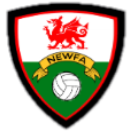 North East Wales Football		                     Cymdeithas Pel Droed   Association                                                  Gogledd Dwyrain CymruIf the scores are tied after 90 minutes, then 15 minutes each way will be played – If still tied, then a penalty shoot-out will take place in accordance with the Laws of the game.Each team MUST FULLY complete the team sheet before handing the team sheet to the match referee 15 Minutes before KO.Referee: Team sheets to be emailed to Debi Ross (cometnewfa@gmail.com) within two days (excluding Sundays) after the match. Referee Name:  ___________________________    Referee Signature: ____________________________Competition:              NEWFA CUP - VETSDate and Round:Fixture:Team Name:Team Name:Team Name:Team Name:Shirt NumFull NameFull NameRegSubstitutesTeam Manager NameTeam Manager NameCoach NameCoach NameFirst Aider NameFirst Aider Name